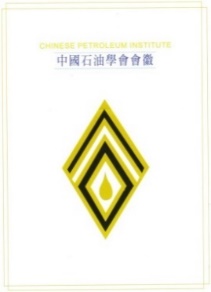 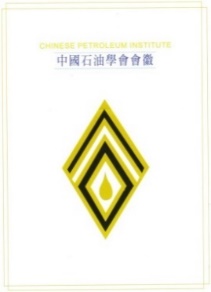 個人會員入會申請書註：審查結果、會員類別、會員證號碼，申請人免填中國石油學會  地址：112台北市北投區東華街一段22巷8號1樓電話：(02) 28201255             傳真：(02) 28201216姓名性別出生日期出生日期   年   月   日   年   月   日身分證號碼出生地出生地學歷現職經歷聯絡方式住址聯絡方式電話聯絡方式e-mail□加入個人會員   □加入永久會員□加入個人會員   □加入永久會員□加入個人會員   □加入永久會員□加入個人會員   □加入永久會員□加入個人會員   □加入永久會員□加入個人會員   □加入永久會員□加入個人會員   □加入永久會員□加入個人會員   □加入永久會員□加入個人會員   □加入永久會員審查結果會員類別會員證號碼會員證號碼申請人：                （簽章）                      中 華 民 國    年   月   日申請人：                （簽章）                      中 華 民 國    年   月   日申請人：                （簽章）                      中 華 民 國    年   月   日申請人：                （簽章）                      中 華 民 國    年   月   日申請人：                （簽章）                      中 華 民 國    年   月   日申請人：                （簽章）                      中 華 民 國    年   月   日申請人：                （簽章）                      中 華 民 國    年   月   日申請人：                （簽章）                      中 華 民 國    年   月   日申請人：                （簽章）                      中 華 民 國    年   月   日